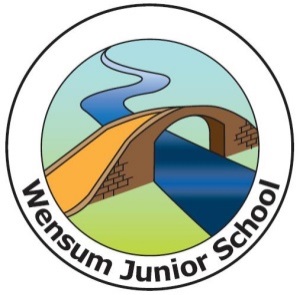 School Council 2016-17Agenda: 13.1.17 @ 2.30pm(In the Headteacher’s office)Reflection on Autumn term – fundraising and monitoring.Agenda for Spring term – Sports feedback, school dinner feedback and monitoring reading across the school.Planning our school pet!